УТВЕРЖДАЮ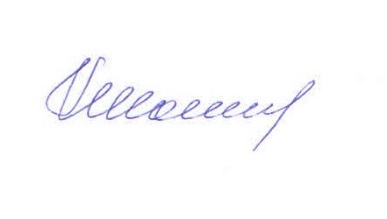 Директор МБОУ «СОШ №64»_________Шатулова С. Н.19.02.2024График проведения ВПР в 2024 годуКласс в этом годуПредметДата проведения№ урокаВремя начала4Окружающий мир4510.04.2024310.004Русский язык 14516.04.202429.004Русский язык 24518.04.202429.004Математика4523.04.2024310.005Биология4515.04.2024310.005Русский язык6022.04.2024310.005Математика4524.04.202429.005История 4526.04.2024512.006Предмет 14515.04.20242    9.006Математика6025.04.2024310.006Предмет 24529.04.2024310.006Русский язык9006.05.202429.007Предмет 14511.04.202429.007Предмет 24517.04.202429.007Математика9019.04.2024310.007Русский язык9026.04.2024310.008Предмет 14512.04.2024310.008Предмет 24517.04.2024310.008Русский язык9019.04.2024411.008Математика9029.04.2024310.0011Физика 9006.03.20244-511.0011География9012.03.20243-410.0011Химия9014.03.20244-511.0011История9020.03.20242-39.0011Биология9022.03.20242-39.00